МДОУ «Детский сад №95»Консультация для родителей по теме: «Бабушки и дедушки»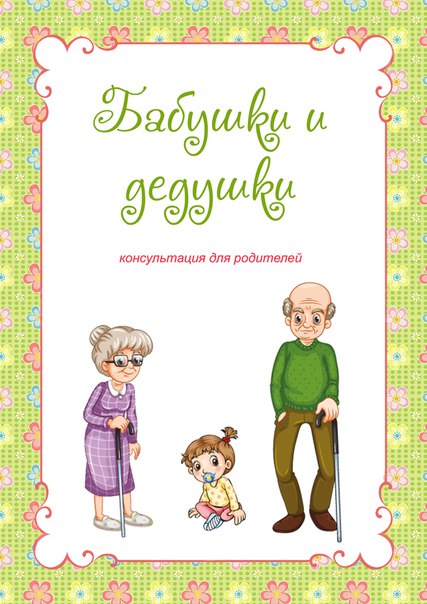 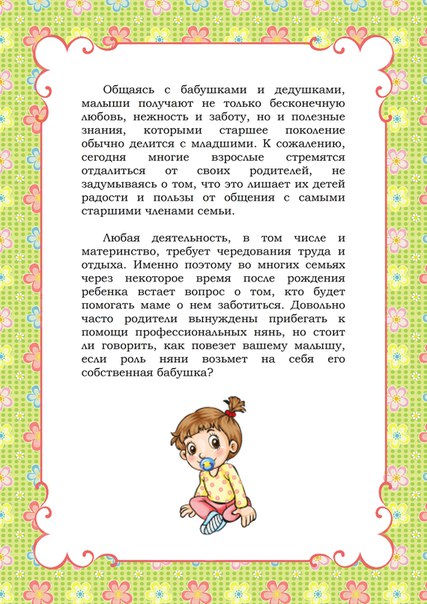 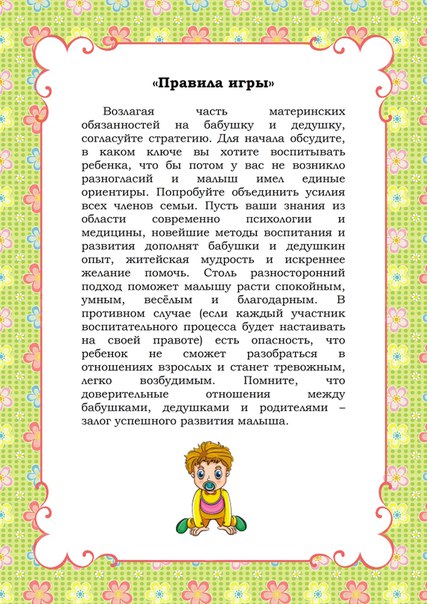 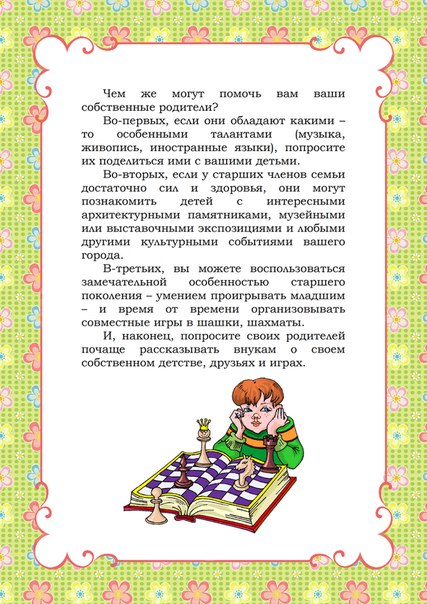 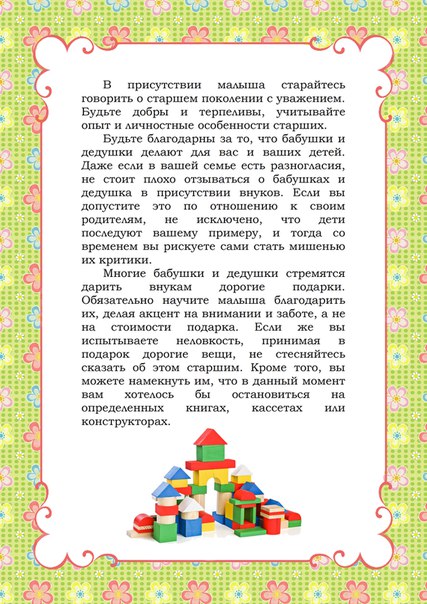 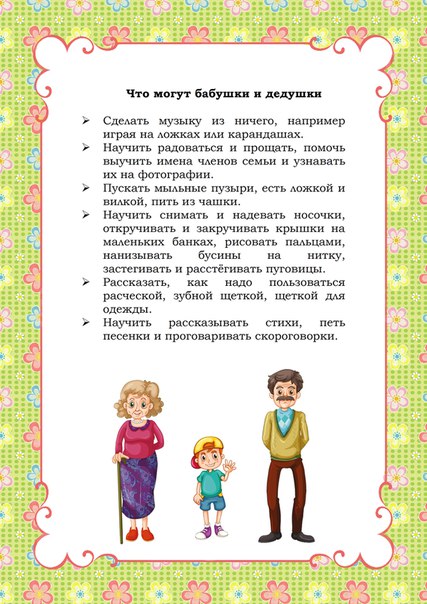 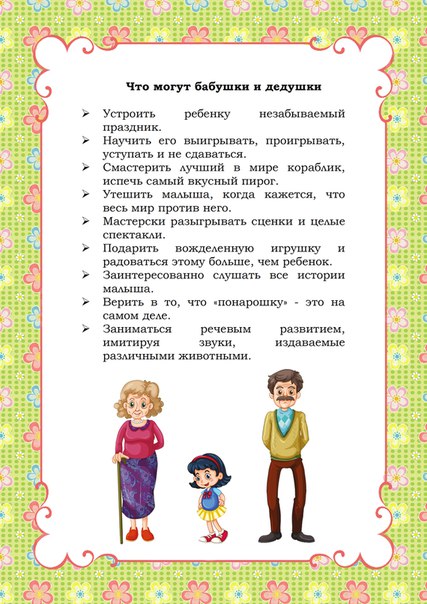 ПодготовилаНовикова В. Л.ВоспитательМДОУ «Детский сад № 95»По материалам интернет – ресурсовЯрославль 2024